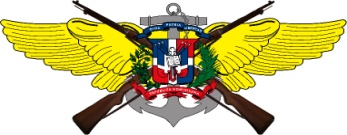 REPÚBLICA DOMINICANAMINISTERIO DE DEFENSA"TODO POR LA PATRIA"INSTITUTO DE SEGURIDAD SOCIAL DE LAS FUERZAS ARMADAS(ISSFFAA)SANTO DOMINGO, D. N.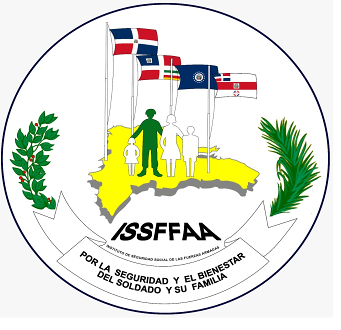 INFORME TRIMESTRAL DE AVANCES DEL PLAN OPERATIVO ANUAL (POA).2022Octubre –Diciembre. ASPECTOS GENERALES DEL ISSFFAA.Marco Estratégico:Misión:Brindar a los miembros de las Fuerzas Armadas y sus familiares directos, servicios de protección social, con las asistencias y beneficios que le correspondan.Visión: Ser una Institución referente en la Seguridad Social, de manera eficiente y eficaz, que garanticen las prestaciones de los beneficios y servicios con calidad. Valores:Solidaridad  Honestidad  Responsabilidad  Empatía  Dignidad  Lealtad  Eficacia Integridad  ÉticaBase Legal InstitucionalEl régimen legal del Instituto de Seguridad Social de las Fuerzas Armadas (ISSFFAA) está sustentado en un decreto emanado del Poder Ejecutivo, así como por los reglamentos y resoluciones adoptadas por el Consejo Directivo del Instituto de Seguridad Social de las Fuerzas Armadas (ISSFFAA), para regular las operaciones administrativas y financieras, dentro las cuales podemos citar las que se detallan a continuación: Mediante el Decreto No. 3013, de fecha 26 de enero del 1982, el Poder Ejecutivo crea el Instituto de Seguridad Social de las Fuerzas Armadas (ISSFFAA), para facilitar a sus afiliados y familiares directos, la obtención de viviendas, salud, alimentación, recreación, educación, y otras facilidades a precios módicos. El Instituto de Seguridad Social de las Fuerzas Armadas (ISSFFAA), fue creado en el año 1982 con el objetivo de dar protección social a los miembros de las Fuerzas Armadas y sus familiares inmediatos.  Mediante la Circular No.1-(2000), de fecha 7 de julio del 2000, del Secretario de las Fuerzas Armadas, se publica la resolución emitida por el Estado Mayor General de las Fuerzas Armadas y el Consejo Directivo del Instituto de Seguridad Social de las Fuerzas Armadas (ISSFFAA), que aprueba la modificación y ampliación del Sistema de Seguridad Social de los miembros de las Fuerzas Armadas, denominado “Plan de Préstamos Militares”. La base jurídica que sustenta el ISSFFAA, es el decreto Núm. 3013, del 26 de enero de 1982, que lo adscribe al Ministro de Defensa y su funcionamiento está basado en el Reglamento Orgánico Núm. 3469, del 9 de agosto de 1982. Dicha pieza, además de estructurarlo internamente, define las prestaciones y servicios que dará el Instituto a sus afiliados. Mediante la Circular No. 14-88, de fecha 18 de octubre de 1988, del Secretario de Estado de las Fuerzas Armadas, se transcribe la resolución donde el Consejo Directivo aprueba la modificación de la cuota del Plan de Ahorro Obligatorio a los afiliados del ISSFFAA, para que se efectúen descuentos de sus sueldos de un 3% para oficiales y un 2% para los Alistados y a los Asimilados Militares de acuerdo a su categoría, equivalente a los miembros activos. (Esta disposición quedó sin efecto mediante la Circular No.1-(2000) del Secretario de Estado de las Fuerzas Armadas). Mediante la Circular No. 8-(1989), de fecha 7 de julio de 1989, del Secretario de Estado de las Fuerzas Armadas, se amplía la cobertura para el pago de indemnización a afiliados por lesiones recibidas por causas accidentales. Mediante las Circulares Nos.2-96, de fecha 1ro. de marzo de 1996, la 23-97 de fecha 22 de septiembre de 1997 y la 24-97, de fecha 13 de octubre de 1997, del Secretario de Estado de las Fuerzas Armadas, se informa que los miembros de las Fuerzas Armadas, que requieran asistencia médica en el extranjero, recibirán por recomendación previa de una Junta Médica Militar. Mediante las circulares Nos. 4-96, de fecha 19 de abril de 1996, la 6-96, de fecha 9 de junio de 1996 y la 20-97 de fecha 22 de julio de 1997, del Secretario de las Fuerzas Armadas, se informa que el Consejo Directivo aprueba la creación y regulación del Nuevo Plan de Retiro, donde todos los miembros de las Fuerzas Armadas que pasen a la situación de retiro y que hayan cumplido 25 años o más en servicio activo ininterrumpidos, serán beneficiados con un bono proporcional del último sueldo devengado al momento de su puesta en retiro, de acuerdo al rango. Antecedentes Históricos del ISSFFAA.El 26 de enero del 1982, mediante el decreto No.3013, el Poder Ejecutivo creó el Instituto de Seguridad Social de las Fuerzas Armadas (ISSFFAA). En fecha 09 de agosto de 1982, el Poder Ejecutivo dictó el Reglamento No. 3469, en el cual se establecieron las funciones del Instituto de Seguridad Social de las Fuerzas Armadas y su organización general, así como la estructura organizativa formal. Debido al vertiginoso crecimiento experimentando en el país, tanto en el aspecto institucional como en el operativo, el Instituto de Seguridad Social de las Fuerzas Armadas (ISSFFAA), se ha visto en la necesidad de adecuar sus funciones para asimilar dichos cambios con la instalación de equipos de computadoras en todas las áreas con el incremento de personal con relación a sus primeros años de operación y otros aspectos cuya implementación ha sido necesaria para colocar al ISSFFAA en capacidad de responder a los requerimientos del personal militar y sus familiares. Mediante el Decreto No. 241-01, de fecha 14 de febrero del 2001 del Señor Presidente Constitucional de la República, la Policía Nacional fue separada del Instituto, creándose un nuevo instituto para los miembros de dicha institución ISSPOL. 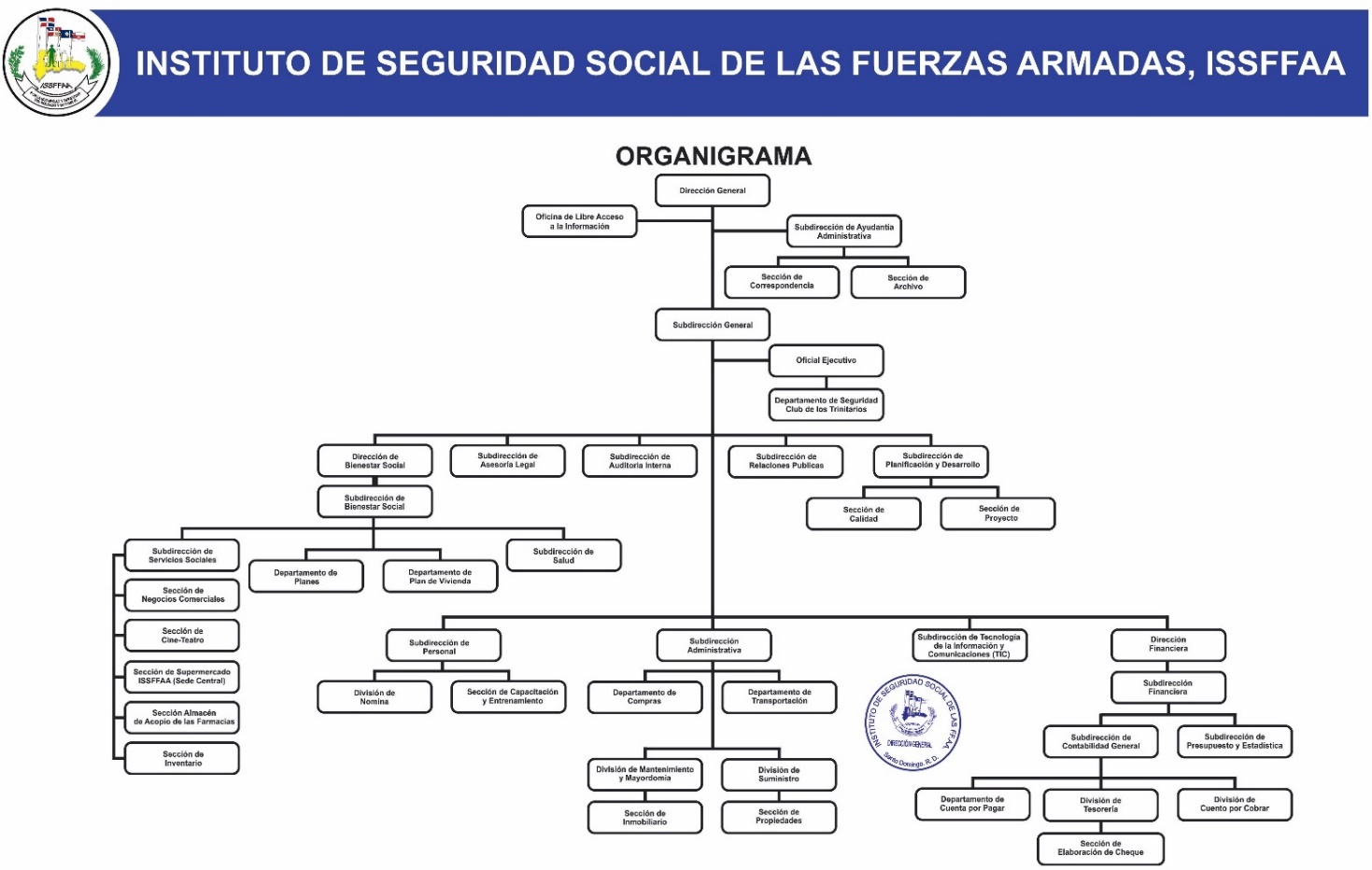 Avances de la Planificación Operativa Anual (POA) 2022 Trimestre Octubre -Diciembre  El Instituto de Seguridad Social de las Fuerzas Armadas (ISSFFAA) vía la Sub-Dirección de Planificación y Desarrollo, presenta el informe trimestral No. 4 de Seguimiento del Plan Operativo Anual (POA) 2022.  El POA 2022 constituye una herramienta de planificación institucional de corto plazo, el cual refleja los productos y actividades que las distintas áreas organizacionales se proponen llevar a cabo durante el período de un año este documento tiene como objetivo socializar los resultados obtenidos en la institución, correspondiente al período Octubre-Diciembre.      El presente informe no sólo cumple con las normativas de control interno, sino que también responde a la capacidad institucional de analizar y reorientar a partir de estos resultados, los aciertos e inexactitudes que conlleva la ejecución de las acciones que permiten el cumplimiento de los planes de trabajo.Productos y Actividades.El Instituto de Seguridad Social de las Fuerzas Armadas (ISSFFAA) en la evolución del Plan Operativo Anual (POA) 2022.Correspondiente al trimestre Octubre-Diciembre., las dependencias presentaron los siguientes avances en (35) Productos y (137) actividades.       Dirección de Bienestar Social Esa Dirección es la encargada de velar, administrar y gestionar los recursos para la entrega de manera oportuna los planes y servicios sociales pertenecientes a este instituto        Dirección Financiera:Asesorar al Director General en todo lo relativo a la implementación de políticas de ahorros, préstamos hipotecarios, en gastos corrientes y de capital, inversiones en valores, contabilización y presupuestos.     Sub-dirección administrativo:Dirigir, controlar, supervisar y garantizar que los procesos administrativos de la institución, tales como compras, correspondencia, archivo, transporte, propiedades, suministros, mayordomía e inmobiliarios, se ejecuten de forma confiable y transparente, facilitando así una gestión operativa institucional que de soporte al logro de un desarrollo efectivo de los objetivos estratégicos de la institución.      Sub-Dirección de Asesoría Legal:Garantizar una Gestión Legal eficiente, asesorando a la Dirección General y a las demás dependencias internas, sobre los aspectos legales y las condiciones contractuales que permitan las acciones de protección de los intereses económicos, bienes y propiedades de la institución ante los tribunales nacionales, siempre apegados al cumplimiento de las disposiciones judiciales vigentes del país y garantizar claridad y transparencia en la defensa de los derechos institucionales.        Sub-Dirección de Planificación y Desarrollo:Gestionar y planificar los proyectos, evaluar los procesos de desarrollo institucional cumpliendo con el marco de las políticas, normas institucionales y las diferentes normativas nacionales e internacionales que nos rijan, examinar la implementación de los Sistemas de Gestión, así como, dar seguimiento a sus indicadores, velar por los recursos para llevar a cabo los objetivos de los proyectos de manera eficiente y hacer cumplir los objetivos institucionales.Sub-Dirección de Tecnología de la Comunicación y Información:Garantizar que el sistema de información de la institución, función deacuerdo a las coordinaciones realizadas para optimizar las metas y que los módulos operativos del mismo sean eficientes e implementados para eficientizar las operaciones de todas las unidades de trabajo del instituto.Sub-Dirección de Personal:Administrar la gestión del talento humano de manera efectiva y proactiva implementando sistemas de optimización y mejoras, en cuanto a una administración de nóminas juntas y transparente.     Oficial Ejecutivo:Asegurar la supervisión inmediata para realizar labores de vigilancia de las edificaciones y equipo de la institución y brindarle seguridad al perímetro interno y externo, que ocupa dicho instituto, y así prevenir situaciones inseguras de seguridad, que eviten sustracciones o intentos de hurto, sabotajes o asaltos, que lleven a salvaguardar los bienes y las personas que forman parte de la comunidad institucional.     Sub-Dirección de Relaciones Públicas:Proyectar a nivel publico una buena imagen del ISSFFAA, dando a conocer su historia, su propósito, su razón de ser y evolución a través del tiempo, planes y servicios al soldado dominicano y sus familiares directos, mediante medios publicitarios como son: televisivos, radiales, redes sociales, prensa escrita.  Departamento de Libre Acceso a la Información:Garantizar el acceso a los usuarios sobre la información de la gestión del Instituto de Seguridad Social ISSFFAA, como una forma de validar la transparencia de la institución, dar soporte a los valores de honestidad.        N/A-Productos cuya ejecución no está planificada para el periodo evaluado.        PDP-Proyección de desarrollo de producto        DP- Desarrollo de productoMANUEL SIVERIO SANTANACoronel, ERD. (DEM). Subdirector de Planificación y Desarrollo, ISSFFAAÁreaÁreaÁreaÁrea                                                                   BIENESTAR SOCIAL                                                                   BIENESTAR SOCIAL                                                                   BIENESTAR SOCIAL                                                                   BIENESTAR SOCIALCantidad de ProductosCantidad de Productos66Cód.Descripción de ProductoPDPDPBS.1Analizar y revisar los procesos de los planes y serviciosN/AN/ABS.2Digitalización los expedientes de los proyectos habitacionales 85% 90%BS.3Ampliar la cobertura del servicio de becas.75% 85%BS.4Sorteo bonos de primera vivienda 100%100%BS.5Impartir charlas de orientación para mejorar el bienestar del soldado100%100%BS.6Mejorar la salud del soldado  mediante jornadas preventivas de salud100%100%ÁreaDIRECCIÓN FINANCIERACantidad de Productos99Cód.Descripción de ProductoPDP   DPDF.1Gestión de cuentas por pagar60%  45%DF.2Ejecución del presupuesto financiero100%100%DF.3Conciliación bancaria 95%  90%DF.4Fondos en efectivo caja chica100%100%DF.5Formulación de presupuesto financiero 100%100%DF.6Informe presupuestario.100%100%DF.7Retención de impuesto pagados y entregadas85%  80%DF.8Control y revisión de las operaciones contables100%100%DF.9Arqueo de los fondos de las cajas chicas100%100%ÁreaSUB-DIRECCIÓN ADMINISTRATIVACantidad de ProductosCantidad de Productos55Cód.Descripción de ProductoPDP DPSA.1Plan de compras elaborado y ejecutado100%100%SA.2Plan de mantenimiento elaborado y en ejecución 100%  95%SA.3Plan de mantenimiento de flotilla vehicular  elaborado y en ejecución100%100%SA.4Inventario de activos fijos actualizados100%100%SA.5Monitoreo y control de activos fijos100%100%ÁreaSUBDIRECCIÓN DE ASESORÍA LEGALCantidad de ProductosCantidad de Productos22Cód.Descripción de ProductoPDP   DPAL.1Convenios interinstitucionales50%85%AL.2Adquirir los títulos de propiedad de las propiedades de ISSFFAA50%85%ÁreaSUBDIRECCIÓN DE PLANIFICACIÓN Y DESARROLLO	 	 Cantidad de Productos	 	 Cantidad de Productos44Cód.Descripción de ProductoPDP   DPPD.1Elaboración, formulación  y socialización del POA 2023.100%100%PD.2Elaboración de menoría institucional100%100%PD.3Actualización de Metas Intermedias 100%100%PD.4Implementación de la policía de responsabilidad social institucionalN/AN/AÁreaSUBDIRECCIÓN DE TECNOLOGÍA DE LA INFORMACIÓN Y LA COMUNICACIÓN   Cantidad de Productos   Cantidad de Productos33Cód.Descripción de ProductoPDP   DPTIC.1Gestión e implementación  de las políticas y normativas TIC90%85%TIC.2Adquisición de equipos tecnológicos para fines de cambio o nueva asignación 90%85%TIC.3Actualización y mantenimiento de infraestructura TIC50%100%ÁreaSUBDIRECCIÓN DE PERSONAL           Cantidad de Productos           Cantidad de Productos22Cód.Descripción de ProductoPDP   DPRH.1Diseño y ejecución de un plan de capacitación que responda a las necedades en Evaluación de Desempeño. 100%100%RH.2Aplicación de Evaluación de Desempeño100%90%RH.3Generación de archivo que contienen los datos de los empleados con salario y deducciones100%100%ÁreaOFICIAL EJECUTIVOCantidad de Productos22Cód.Descripción de ProductoPDP   DPOE.1Fortalecimiento de las competencias del personal en materia de guardia interior 85%100%OE.2Elaboración e implementación de un plan de emergencia y evacuación para la sede principal85%85%ÁreaSUBDIRECCIÓN DE RELACIONES PUBLICASCantidad de Productos11Cód.Descripción de ProductoPDP   DPRP.1Coordinación de los eventos y servicios protocolares 100%100%ÁreaOFICINA DE LIBRE ACCESO A LA INFORMACIÓN.(OAI)Cantidad de Productos33Cód.Descripción de ProductoPDP   DPOAI.1Requerimientos de información del ciudadano gestión100%100%OAI.2Sub-Portal de trasparencia institucional actualizado que permita al ciudadano el acceso oportuno a la información. 100%98%OAI.3Gestión y entrega oportuna de las solicitudes a través del 311 en los plazos establecidos 100%100%